Accès à la visio conférence : https://xxxx [ par téléphone, composer le  : xxxx  et ensuite renseigner l'identifiant de réunion :  xxx]Ordre du jourAccueil Point 1Point 2DiversDocuments associésDisponibles sur la page : http://cnig.gouv.fr/xxxCompte-rendu et présentations de la réunion seront ultérieurement disponibles cette même page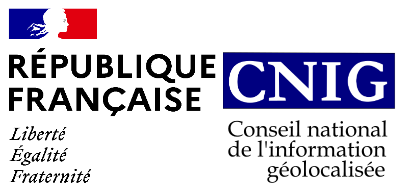 Commission xxxREF : CNIG 2022.xxxGroupe de Travail animé par :insérer logo(s)Réunion du GT xxxxxInvitation et ordre du jour prévisionnel de la réunion du 1er janvier 2021 de 14h00 à 17h00Réunion du GT xxxxxInvitation et ordre du jour prévisionnel de la réunion du 1er janvier 2021 de 14h00 à 17h00Objet : Objet : 